Prohlašujeme, že objednávka je pro nás závazná:V  Lysé nad Labem  dne:     		Pavel Rubeš           Podpis dodavatele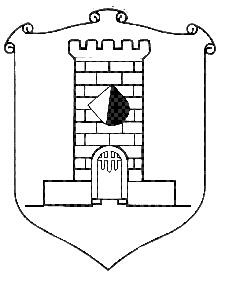 Město Lysá nad LabemMěsto Lysá nad LabemMěsto Lysá nad LabemMěsto Lysá nad LabemMěsto Lysá nad LabemMěsto Lysá nad LabemMěsto Lysá nad LabemMěsto Lysá nad LabemMěsto Lysá nad LabemMěsto Lysá nad LabemMěsto Lysá nad LabemMěsto Lysá nad LabemMěsto Lysá nad LabemMěsto Lysá nad LabemMěsto Lysá nad LabemKancelář městského úřaduKancelář městského úřaduKancelář městského úřaduKancelář městského úřaduKancelář městského úřaduKancelář městského úřaduKancelář městského úřaduKancelář městského úřaduKancelář městského úřaduKancelář městského úřaduKancelář městského úřaduKancelář městského úřaduKancelář městského úřaduKancelář městského úřaduKancelář městského úřaduHusovo náměstí 23, 289 22 Lysá nad LabemHusovo náměstí 23, 289 22 Lysá nad LabemHusovo náměstí 23, 289 22 Lysá nad LabemHusovo náměstí 23, 289 22 Lysá nad LabemHusovo náměstí 23, 289 22 Lysá nad LabemHusovo náměstí 23, 289 22 Lysá nad LabemHusovo náměstí 23, 289 22 Lysá nad LabemHusovo náměstí 23, 289 22 Lysá nad LabemHusovo náměstí 23, 289 22 Lysá nad LabemHusovo náměstí 23, 289 22 Lysá nad LabemHusovo náměstí 23, 289 22 Lysá nad LabemHusovo náměstí 23, 289 22 Lysá nad LabemHusovo náměstí 23, 289 22 Lysá nad LabemHusovo náměstí 23, 289 22 Lysá nad LabemHusovo náměstí 23, 289 22 Lysá nad LabemVyřizuje:Vyřizuje:Vyřizuje:Vyřizuje: Jana Kunrtová  Jana Kunrtová  Jana Kunrtová  Jana Kunrtová  Jana Kunrtová  Jana Kunrtová  Jana Kunrtová  Jana Kunrtová  Jana Kunrtová IČ: 49862324, DIČ: CZxxxxxxxxxxIČ: 49862324, DIČ: CZxxxxxxxxxxIČ: 49862324, DIČ: CZxxxxxxxxxxIČ: 49862324, DIČ: CZxxxxxxxxxxIČ: 49862324, DIČ: CZxxxxxxxxxxTelefon:Telefon:Telefon:Telefon:Pavel RubešPavel RubešPavel RubešPavel RubešPavel RubešE-mail:E-mail:E-mail:E-mail:jana.kunrtova@mestolysa.czjana.kunrtova@mestolysa.czjana.kunrtova@mestolysa.czjana.kunrtova@mestolysa.czjana.kunrtova@mestolysa.czjana.kunrtova@mestolysa.czjana.kunrtova@mestolysa.czjana.kunrtova@mestolysa.czjana.kunrtova@mestolysa.czPoděbradova 137/49Poděbradova 137/49Poděbradova 137/49Poděbradova 137/49Poděbradova 137/49Dat.schránka:Dat.schránka:Dat.schránka:Dat.schránka:5adasau5adasau5adasau5adasau5adasau5adasau5adasau5adasau5adasau28922   Lysá nad Labem28922   Lysá nad Labem28922   Lysá nad Labem28922   Lysá nad Labem28922   Lysá nad LabemIČ: 00239402IČ: 00239402IČ: 00239402IČ: 00239402DIČ: CZ00239402DIČ: CZ00239402DIČ: CZ00239402DIČ: CZ00239402DIČ: CZ00239402DIČ: CZ00239402DIČ: CZ00239402DIČ: CZ00239402DIČ: CZ00239402Objednávka číslo 0598/2021/SMRegistrační číslo interní evidence: 2021-0493/SMObjednávka číslo 0598/2021/SMRegistrační číslo interní evidence: 2021-0493/SMObjednávka číslo 0598/2021/SMRegistrační číslo interní evidence: 2021-0493/SMObjednávka číslo 0598/2021/SMRegistrační číslo interní evidence: 2021-0493/SMObjednávka číslo 0598/2021/SMRegistrační číslo interní evidence: 2021-0493/SMObjednávka číslo 0598/2021/SMRegistrační číslo interní evidence: 2021-0493/SMObjednávka číslo 0598/2021/SMRegistrační číslo interní evidence: 2021-0493/SMObjednávka číslo 0598/2021/SMRegistrační číslo interní evidence: 2021-0493/SMObjednávka číslo 0598/2021/SMRegistrační číslo interní evidence: 2021-0493/SMObjednávka číslo 0598/2021/SMRegistrační číslo interní evidence: 2021-0493/SMObjednávka číslo 0598/2021/SMRegistrační číslo interní evidence: 2021-0493/SMObjednávka číslo 0598/2021/SMRegistrační číslo interní evidence: 2021-0493/SMObjednávka číslo 0598/2021/SMRegistrační číslo interní evidence: 2021-0493/SMObjednávka číslo 0598/2021/SMRegistrační číslo interní evidence: 2021-0493/SMObjednávka číslo 0598/2021/SMRegistrační číslo interní evidence: 2021-0493/SMObjednávka číslo 0598/2021/SMRegistrační číslo interní evidence: 2021-0493/SMObjednávka číslo 0598/2021/SMRegistrační číslo interní evidence: 2021-0493/SMObjednávka číslo 0598/2021/SMRegistrační číslo interní evidence: 2021-0493/SMObjednávka číslo 0598/2021/SMRegistrační číslo interní evidence: 2021-0493/SMPředmět dodávky:Předmět dodávky:Předmět dodávky:Předmět dodávky:Předmět dodávky:Kontejnerové stání ulice Průběžná u čp. 1510Kontejnerové stání ulice Průběžná u čp. 1510Kontejnerové stání ulice Průběžná u čp. 1510Kontejnerové stání ulice Průběžná u čp. 1510Kontejnerové stání ulice Průběžná u čp. 1510Kontejnerové stání ulice Průběžná u čp. 1510Kontejnerové stání ulice Průběžná u čp. 1510Kontejnerové stání ulice Průběžná u čp. 1510Kontejnerové stání ulice Průběžná u čp. 1510Kontejnerové stání ulice Průběžná u čp. 1510Kontejnerové stání ulice Průběžná u čp. 1510Kontejnerové stání ulice Průběžná u čp. 1510Kontejnerové stání ulice Průběžná u čp. 1510Kontejnerové stání ulice Průběžná u čp. 1510Podrobný popis:Podrobný popis:Podrobný popis:Podrobný popis:Podrobný popis:Podrobný popis:Podrobný popis:Podrobný popis:Podrobný popis:Podrobný popis:Podrobný popis:Podrobný popis:Podrobný popis:Podrobný popis:Podrobný popis:Podrobný popis:Podrobný popis:Podrobný popis:Podrobný popis:Objednávka kontejnerového stání  - o celkové výměře cca 51 m2,  Příprava pláně, ozasení obrubníků, pokládka hutnícího materiálu, pokládka dlažby BEST KLASIKO 80, hutní materiál jekl 100 x 3 , plo 300 x 10 , oplocení kontejnerového stání - prkna TERAFESTObjednávka kontejnerového stání  - o celkové výměře cca 51 m2,  Příprava pláně, ozasení obrubníků, pokládka hutnícího materiálu, pokládka dlažby BEST KLASIKO 80, hutní materiál jekl 100 x 3 , plo 300 x 10 , oplocení kontejnerového stání - prkna TERAFESTObjednávka kontejnerového stání  - o celkové výměře cca 51 m2,  Příprava pláně, ozasení obrubníků, pokládka hutnícího materiálu, pokládka dlažby BEST KLASIKO 80, hutní materiál jekl 100 x 3 , plo 300 x 10 , oplocení kontejnerového stání - prkna TERAFESTObjednávka kontejnerového stání  - o celkové výměře cca 51 m2,  Příprava pláně, ozasení obrubníků, pokládka hutnícího materiálu, pokládka dlažby BEST KLASIKO 80, hutní materiál jekl 100 x 3 , plo 300 x 10 , oplocení kontejnerového stání - prkna TERAFESTObjednávka kontejnerového stání  - o celkové výměře cca 51 m2,  Příprava pláně, ozasení obrubníků, pokládka hutnícího materiálu, pokládka dlažby BEST KLASIKO 80, hutní materiál jekl 100 x 3 , plo 300 x 10 , oplocení kontejnerového stání - prkna TERAFESTObjednávka kontejnerového stání  - o celkové výměře cca 51 m2,  Příprava pláně, ozasení obrubníků, pokládka hutnícího materiálu, pokládka dlažby BEST KLASIKO 80, hutní materiál jekl 100 x 3 , plo 300 x 10 , oplocení kontejnerového stání - prkna TERAFESTObjednávka kontejnerového stání  - o celkové výměře cca 51 m2,  Příprava pláně, ozasení obrubníků, pokládka hutnícího materiálu, pokládka dlažby BEST KLASIKO 80, hutní materiál jekl 100 x 3 , plo 300 x 10 , oplocení kontejnerového stání - prkna TERAFESTObjednávka kontejnerového stání  - o celkové výměře cca 51 m2,  Příprava pláně, ozasení obrubníků, pokládka hutnícího materiálu, pokládka dlažby BEST KLASIKO 80, hutní materiál jekl 100 x 3 , plo 300 x 10 , oplocení kontejnerového stání - prkna TERAFESTObjednávka kontejnerového stání  - o celkové výměře cca 51 m2,  Příprava pláně, ozasení obrubníků, pokládka hutnícího materiálu, pokládka dlažby BEST KLASIKO 80, hutní materiál jekl 100 x 3 , plo 300 x 10 , oplocení kontejnerového stání - prkna TERAFESTObjednávka kontejnerového stání  - o celkové výměře cca 51 m2,  Příprava pláně, ozasení obrubníků, pokládka hutnícího materiálu, pokládka dlažby BEST KLASIKO 80, hutní materiál jekl 100 x 3 , plo 300 x 10 , oplocení kontejnerového stání - prkna TERAFESTObjednávka kontejnerového stání  - o celkové výměře cca 51 m2,  Příprava pláně, ozasení obrubníků, pokládka hutnícího materiálu, pokládka dlažby BEST KLASIKO 80, hutní materiál jekl 100 x 3 , plo 300 x 10 , oplocení kontejnerového stání - prkna TERAFESTObjednávka kontejnerového stání  - o celkové výměře cca 51 m2,  Příprava pláně, ozasení obrubníků, pokládka hutnícího materiálu, pokládka dlažby BEST KLASIKO 80, hutní materiál jekl 100 x 3 , plo 300 x 10 , oplocení kontejnerového stání - prkna TERAFESTObjednávka kontejnerového stání  - o celkové výměře cca 51 m2,  Příprava pláně, ozasení obrubníků, pokládka hutnícího materiálu, pokládka dlažby BEST KLASIKO 80, hutní materiál jekl 100 x 3 , plo 300 x 10 , oplocení kontejnerového stání - prkna TERAFESTObjednávka kontejnerového stání  - o celkové výměře cca 51 m2,  Příprava pláně, ozasení obrubníků, pokládka hutnícího materiálu, pokládka dlažby BEST KLASIKO 80, hutní materiál jekl 100 x 3 , plo 300 x 10 , oplocení kontejnerového stání - prkna TERAFESTObjednávka kontejnerového stání  - o celkové výměře cca 51 m2,  Příprava pláně, ozasení obrubníků, pokládka hutnícího materiálu, pokládka dlažby BEST KLASIKO 80, hutní materiál jekl 100 x 3 , plo 300 x 10 , oplocení kontejnerového stání - prkna TERAFESTObjednávka kontejnerového stání  - o celkové výměře cca 51 m2,  Příprava pláně, ozasení obrubníků, pokládka hutnícího materiálu, pokládka dlažby BEST KLASIKO 80, hutní materiál jekl 100 x 3 , plo 300 x 10 , oplocení kontejnerového stání - prkna TERAFESTObjednávka kontejnerového stání  - o celkové výměře cca 51 m2,  Příprava pláně, ozasení obrubníků, pokládka hutnícího materiálu, pokládka dlažby BEST KLASIKO 80, hutní materiál jekl 100 x 3 , plo 300 x 10 , oplocení kontejnerového stání - prkna TERAFESTObjednávka kontejnerového stání  - o celkové výměře cca 51 m2,  Příprava pláně, ozasení obrubníků, pokládka hutnícího materiálu, pokládka dlažby BEST KLASIKO 80, hutní materiál jekl 100 x 3 , plo 300 x 10 , oplocení kontejnerového stání - prkna TERAFESTDodací lhůta:Dodací lhůta:Dodací lhůta:Dodací lhůta:31.12.202131.12.202131.12.202131.12.202131.12.202131.12.202131.12.202131.12.202131.12.202131.12.202131.12.202131.12.202131.12.202131.12.202131.12.2021Maximální cena včetně DPH:Maximální cena včetně DPH:Maximální cena včetně DPH:Maximální cena včetně DPH:Maximální cena včetně DPH:Maximální cena včetně DPH:Maximální cena včetně DPH:Maximální cena včetně DPH:273 987,29 Kč273 987,29 Kč273 987,29 Kč273 987,29 Kčvčetně DPHvčetně DPHvčetně DPHvčetně DPHvčetně DPHvčetně DPHvčetně DPHV Lysé nad Labem dneV Lysé nad Labem dneV Lysé nad Labem dneV Lysé nad Labem dneV Lysé nad Labem dneV Lysé nad Labem dneV Lysé nad Labem dne10.12.202110.12.202110.12.2021Příkazce operace:  Příkazce operace:  Příkazce operace:  Příkazce operace:  Příkazce operace:  Příkazce operace:  Příkazce operace:  Příkazce operace:  Příkazce operace:  Mgr. Jiří HavelkaMgr. Jiří HavelkaMgr. Jiří HavelkaMgr. Jiří HavelkaProsím, abyste na faktuře uváděli číslo objednávky, jinak bude faktura vrácena zpět dodavateli.Prosím, abyste na faktuře uváděli číslo objednávky, jinak bude faktura vrácena zpět dodavateli.Prosím, abyste na faktuře uváděli číslo objednávky, jinak bude faktura vrácena zpět dodavateli.Prosím, abyste na faktuře uváděli číslo objednávky, jinak bude faktura vrácena zpět dodavateli.Prosím, abyste na faktuře uváděli číslo objednávky, jinak bude faktura vrácena zpět dodavateli.Prosím, abyste na faktuře uváděli číslo objednávky, jinak bude faktura vrácena zpět dodavateli.Prosím, abyste na faktuře uváděli číslo objednávky, jinak bude faktura vrácena zpět dodavateli.Prosím, abyste na faktuře uváděli číslo objednávky, jinak bude faktura vrácena zpět dodavateli.Prosím, abyste na faktuře uváděli číslo objednávky, jinak bude faktura vrácena zpět dodavateli.Prosím, abyste na faktuře uváděli číslo objednávky, jinak bude faktura vrácena zpět dodavateli.Prosím, abyste na faktuře uváděli číslo objednávky, jinak bude faktura vrácena zpět dodavateli.Prosím, abyste na faktuře uváděli číslo objednávky, jinak bude faktura vrácena zpět dodavateli.Prosím, abyste na faktuře uváděli číslo objednávky, jinak bude faktura vrácena zpět dodavateli.Prosím, abyste na faktuře uváděli číslo objednávky, jinak bude faktura vrácena zpět dodavateli.Prosím, abyste na faktuře uváděli číslo objednávky, jinak bude faktura vrácena zpět dodavateli.Prosím, abyste na faktuře uváděli číslo objednávky, jinak bude faktura vrácena zpět dodavateli.Prosím, abyste na faktuře uváděli číslo objednávky, jinak bude faktura vrácena zpět dodavateli.Prosím, abyste na faktuře uváděli číslo objednávky, jinak bude faktura vrácena zpět dodavateli.Prosím, abyste na faktuře uváděli číslo objednávky, jinak bude faktura vrácena zpět dodavateli.Vazba na rozpočet:Vazba na rozpočet:Vazba na rozpočet:Vazba na rozpočet:Vazba na rozpočet:Vazba na rozpočet:Vazba na rozpočet:Vazba na rozpočet:Vazba na rozpočet:Vazba na rozpočet:Vazba na rozpočet:Vazba na rozpočet:Vazba na rozpočet:Vazba na rozpočet:Vazba na rozpočet:Vazba na rozpočet:Vazba na rozpočet:Vazba na rozpočet:Vazba na rozpočet:Vazba na rozpočet:Vazba na rozpočet:Vazba na rozpočet:ODPAODPAODPAPOLPOLPOLPOLUZUZUZORJORJORGORGORGORGORGČástka00372200372200372251695169516951690000000000000000000000000000000000010000000001000000000020020000000002002000000000200200000000020020000000002002273 987,29 Kč